                Atentát ve Vatikánu! 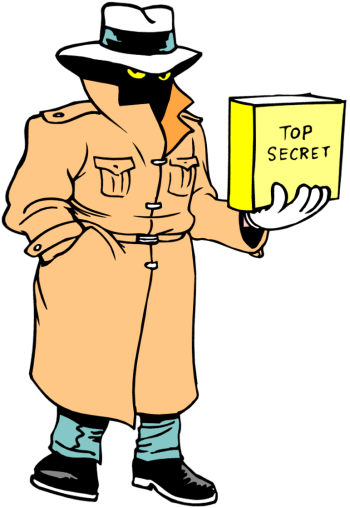 Odjezd: 26.5., 16:00 sraz u fary, odjezd v 16:31 autobusem od budovy PolicieNávrat do Ústí: 28.5.. v 16:23 na zast. autobusu Malá hradební,Kde: horolezecká chata, Tisá 66Cena: 200,- Kč (nabízíme sourozeneckou slevu) S sebou: teplé oblečení dovnitř i na ven, pevnou obuv do přírody, teplý spacák, karimatku, toaletní potřeby a ručník, přezůvky, kartičku ZP (nebo její kopii), příp. léky, které dítě užívá, ostatní dle uvážení rodičů. Další info pošleme mailem.Přihlášky odevzdávejte spolu s penězi Jiřímu Smolkovi, Věrce Gajdůškové nebo ve farní kanceláři do 21.5. 2017zde odstříhni-----------------------------------------------------------------------------------------Přihláška na víkendovku : Tisá 26.5.-28.5. 2017………………………………………………………………………………………………….Jméno a příjmení dítěte				rodné číslo………………………………………………………………………………………………….adresa ………………………………………………………………………………………………….jméno, telefon a e-mail rodičů				podpis rodiče………………………………………………………………………………………………….léky (pokud vaše dítě nějaké bere)-------------------------------------------------------------------------------------------------------                Atentát ve Vatikánu! Odjezd: 26.5., 16:00 sraz u fary, odjezd v 16:31 autobusem od budovy PolicieNávrat do Ústí: 28.5.. v 16:23 na zast. autobusu Malá hradební,Kde: horolezecká chata, Tisá 66Cena: 200,- Kč (nabízíme sourozeneckou slevu) S sebou: teplé oblečení dovnitř i na ven, pevnou obuv do přírody, teplý spacák, karimatku, toaletní potřeby a ručník, přezůvky, kartičku ZP (nebo její kopii), příp. léky, které dítě užívá, ostatní dle uvážení rodičů. Další info pošleme mailem.Přihlášky odevzdávejte spolu s penězi Jiřímu Smolkovi, Věrce Gajdůškové nebo ve farní kanceláři do 21.5. 2017zde odstříhni-----------------------------------------------------------------------------------------Přihláška na víkendovku : Tisá 26.5.-28.5. 2017………………………………………………………………………………………………….Jméno a příjmení dítěte				rodné číslo………………………………………………………………………………………………….adresa ………………………………………………………………………………………………….jméno, telefon a e-mail rodičů				podpis rodiče………………………………………………………………………………………………….léky (pokud vaše dítě nějaké bere)